DaZ Thema Frühling - LearningApps Erstellt von Stephie Reising und Iris Weber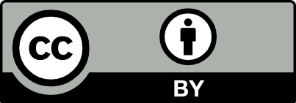 Stufe 1Satz mit AdjektivStufe 2 Satz mit konjugiertem VerbStufe 3 Satz mit Objekt / ErgänzungNur bestimmter ArtikelUnbestimmter Artikel, Sätze umstellenBei Aufgaben mit richtig falsch, nicht alle Sätze gleich lassenSatzstellung SPO – falschen Satz miteinbauendie Biene Die Biene ist klein.Die Biene fliegt.Die Biene fliegt zur Blüte.das SchneeglöckchenDas Schneeglöckchen ist weiß.Das Schneeglöckchen blüht.Das Schneeglöckchen blüht im Winter. der KrokusDer Krokus ist gelb.Der Krokus blüht gelb, lila und weiß.Der Krokus hat gelbe, weiße oder lila Blüten. die PrimelDie Primel ist bunt.Ich kann Primeln kaufen.Die Primel hat einen kurzen Stängel. die NarzisseDie Narzisse ist gelb.Die Narzisse blüht gelb. Die Narzisse hat einen langen, dünnen Stängel.die TulpeDie Tulpe ist rot.Die Tulpen haben viele Farben. Die Tulpe hat eine dicke große Zwiebel.die KnospeDie Knospe ist dick.Die Knospe bricht auf.Am Ast sind viele Knospen.die BlumenDie Blumen sind schön. Die Blumen blühen. Auf der Wiese sind viele Blumen.das BlattDas Blatt ist grün.Das Blatt wächst.Das Blatt wächst am Baum.der VogelDer Vogel ist klein.Der Vogel fliegt.Der Vogel fliegt zu seinem Nest. 